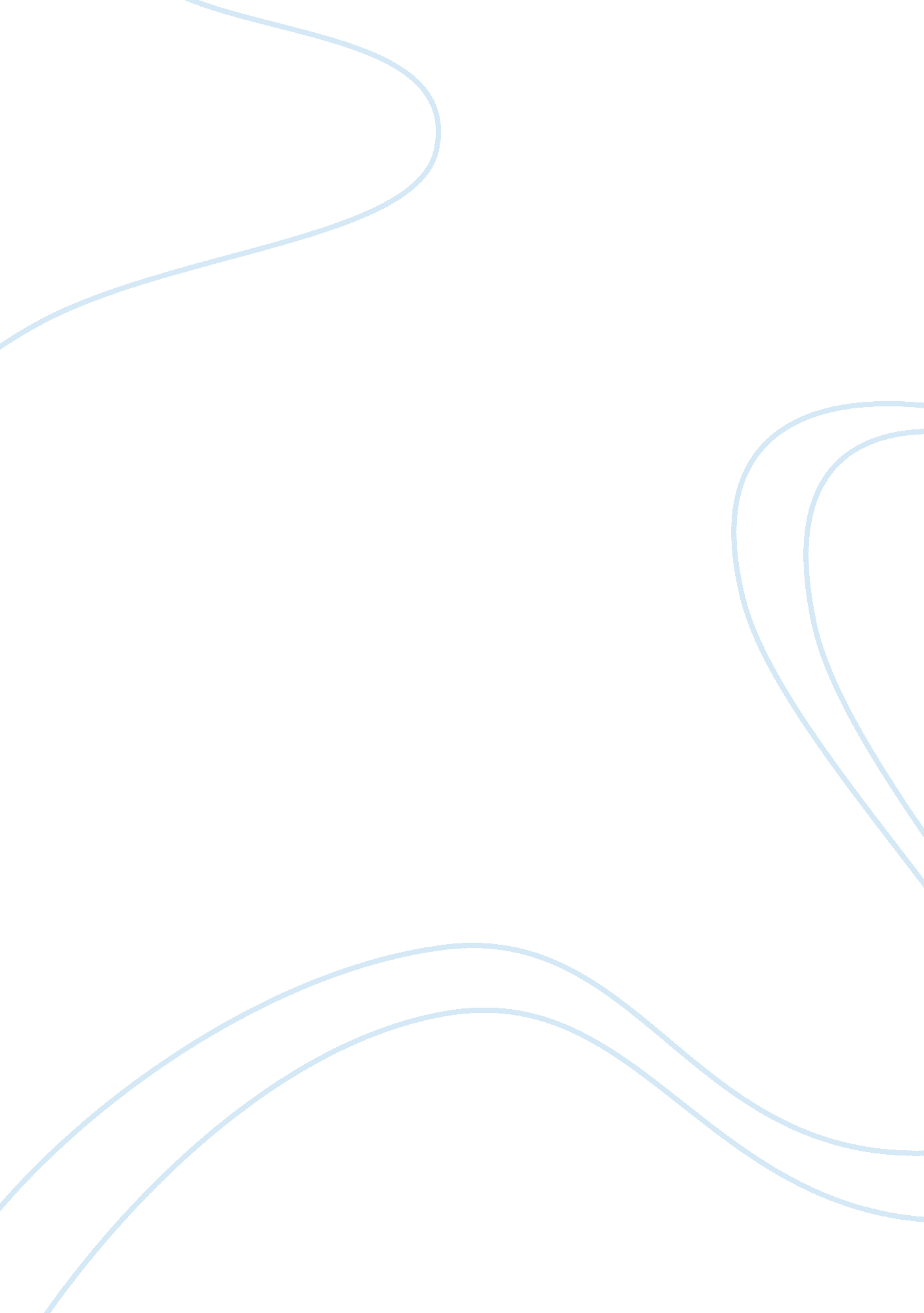 Advantages of distance learning mode of studyBusiness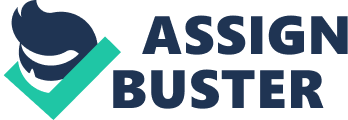 Distance learning is gaining popularity among adults who are keen to upgrade themselves for better career opportunities. Distance learning provides an alternative for people to further their education without having to undergo the traditional classroom learning. Many people choose this learning mode of study because of the flexibility and freedom it provides. Some of them enroll in this type of learning courses because they are working full-time and could not afford to lose their jobs. They need their income for their own as well as their family’s living expenses, and leaving their jobs would bring about financial problems. They have to find a way to fit learning into their schedule of family and job demands. Some people take up distance learning courses because they live far away from the school and attending classes is inconvenient. There are some people who are keen to do a certain course but feel shy about joining a class. Therefore, they choose to do distance learning courses because these courses do not require them to attend classes. Distance learning has several benefits in which the classroom learning lack. One of the benefits is that a learner can learn at his or her own swiftness. In classroom learning, the faster learners need to wait for the slower learners to catch up with the lesson before the teacher can move on to the next topic. They have to slow down their swiftness for the sake of the slower learners. With distance learning, the faster learner can go on to the next topic any time he or she wants. Furthermore, in classroom learning, a learner has only one chance of listening to a class lesson. However, with distance learning, the learner can repay a portion of the audio tape or video, or read again the notes for a particular module. One of the advantages of distance learning is that the student can have access to learning at any time and any place. There are no restrictions imposed on their study time and location. Students can easily fit learning into their family and work life. They do not need to adjust their family and work commitments in order to attend fixed class schedules. Besides, it enables students to save on travel time and travel costs. They can spend more time and money on other areas. Some research studies have shown that distance learning education can be as effective as campus-based education. These research studies reported that distance students can perform as well as or better than campus-based students. Many students who have succeeded in distance learning education have reported that they have a positive experience with distance learning courses. We can see from the above that distance learning has many advantages. It provides a great opportunity for people to obtain higher education for their career advancement. If you are interested in taking up a course to upgrade yourself, you can consider a distance learning course. Many schools provide courses in a variety of disciplines. There is a great variety of courses available to select from. 